ANALYSIS AND DEVELOPMENT OF A FEATURE SELECTION & DEEP LEARNING METHOD FOR DETECTING AND LOCATING PERSONAL THINGS USING AUDIO SIGNALS & IMAGE PROCESSIONAbstract: This paper presents a method aimed at addressing the common challenge of locating personal belongings in our day-to-day lives. The inability to quickly find essential items before leaving for work or study can lead to frustration and worry. In urgent situations, such as needing to access ATMs or important files, the need to locate personal belongings may be disregarded, causing additional stress. To alleviate this tension, we have developed a deep learning-based Supervised Classification algorithm that enables the easy retrieval of personal items.By exploring various ideas and strategies employed when searching for lost items, we propose a solution that incorporates an alarm system utilizing beep sounds and artificial intelligence. The proposed method streamlines the process of finding personal belongings, promoting a state of serenity and reducing anxiety. The implementation of the method utilizes Python, simplifying the complex calculations required for efficient item retrieval.To develop this system, we collected a comprehensive dataset comprising audio signals and images of commonly misplaced or lost personal items. Leveraging feature selection techniques, we extract relevant audio and visual features, enhancing the discriminative power of the model. These features are then used to train a deep learning model, employing supervised classification algorithms to establish patterns and correlations between input data and the corresponding locations of personal items.Our proposed approach integrates audio analysis and image processing to determine the precise location of misplaced items. When a user misplaces an item, they can activate the system, which emits a distinctive beep sound while capturing images of the surrounding area. By analyzing the audio signals and comparing them with stored patterns, the algorithm identifies potential locations where the item might be found. Simultaneously, the captured images are processed to detect visual cues or distinct features associated with the item, further aiding in the search process.Experimental results demonstrate the effectiveness of our method in accurately detecting and locating personal belongings. The system achieves high accuracy rates, significantly reducing the time and effort required to find misplaced items. Furthermore, the integration of artificial intelligence and deep learning enables the system to adapt and improve over time, accommodating various personal items and environments.The analysis and development of a feature selection and deep learning-based method incorporating audio signals and image processing provide a practical solution for efficiently locating personal belongings. By utilizing this method, users can experience a sense of ease and efficiency, eliminating the unnecessary stress associated with misplaced items. Future enhancements may involve expanding the system's compatibility with mobile devices or incorporating additional sensory inputs, further enhancing its utility and versatility.Keywords: deep learning, feature selection, audio signals, image processing, supervised classification, personal belongings, lost items, artificial intelligence, Python programming.INTRODUCTION:	In today's digital era, where time-saving methods are highly valued, Bluetooth-enabled tracking devices have emerged as a reliable solution for locating lost or misplaced items. These devices offer convenience and efficiency by leveraging advanced technology to help us find our valuable belongings. However, there are several other methods available that can further streamline this process and ensure that we never have to endure frantic searches again.In this article, we explore various convenient methods that have been developed to address the challenge of locating personal items. With the aid of advanced technologies such as sensor technology, ultrasonic sensors, buzzers, vibration sensors, image processing, audio signal processing, and even natural language processing, we can enhance our ability to find important items effortlessly.By harnessing the power of sensor technology, these methods provide us with real-time information about the location of our belongings. Ultrasonic sensors can detect the presence and distance of objects, while buzzers and vibration sensors can alert us when items are in close proximity. Furthermore, image processing techniques enable us to visually analyze our surroundings and identify potential locations where our items may be located. Audio signal processing plays a crucial role in detecting and recognizing specific sounds or patterns associated with our belongings, allowing us to pinpoint their whereabouts. Additionally, the integration of natural language processing techniques can enable us to communicate with smart devices and retrieve information about the location of our personal items through voice commands.The key objective of this article is to shed light on these advanced methods and their potential to revolutionize the way we locate our personal belongings. By combining innovative technologies and leveraging automation, these methods can save us valuable time and minimize the stress and frustration caused by misplaced items.KEYWORD:Sensor, Ultrasonic sensor, Buzzer, Vibration sensor, Image processing, Audio signal processing, Automatic important things detector using Audio signal processing and Natural Language processing.METHOD:Image detectorVoice Audio Visual signal processingVoice matching into the imageDeep learning for detectingSupervised Classification AlgorithmFurial transformationIn this section, we outline the methods employed in the analysis and development of a feature selection and deep learning-based approach for detecting and locating personal belongings. The integration of various techniques, such as image detection, voice audio visual signal processing, voice matching, deep learning, supervised classification algorithms, and Fourier transformation, enables us to achieve accurate and efficient item detection and location.Image Detector: The image detector plays a crucial role in the proposed method. It involves capturing and storing images of personal belongings as the primary dataset. By leveraging image processing techniques, such as feature extraction and analysis, we can identify visual cues and patterns associated with each item. These image features serve as input variables for subsequent analysis and classification.Voice Audio Visual Signal Processing: Voice audio visual signal processing is a key method utilized in this research. It involves capturing voice recordings from users when they misplace their belongings. Through signal processing techniques, such as filtering, noise reduction, and feature extraction, the recorded voice data is transformed into a suitable format for analysis. This processing enhances the quality and accuracy of the voice data, making it compatible with the deep learning algorithms.Voice Matching into the Image: To establish a correlation between voice and image data, voice matching techniques are employed. By comparing the extracted features from the voice audio signals with the features derived from image processing, we can identify associations between specific voice patterns and visual cues related to personal belongings. This matching process contributes to a comprehensive understanding of the input data, improving the accuracy of item detection.Deep Learning for Detecting: Deep learning algorithms form the backbone of the proposed method for detecting personal belongings. By utilizing neural networks with multiple layers, these algorithms can learn intricate relationships between the input variables (image and voice features) and the desired output (location of personal belongings). Through extensive training on labeled datasets, the deep learning models become proficient at detecting and classifying items with high accuracy.Supervised Classification Algorithm: A supervised classification algorithm is employed to train the deep learning models. This algorithm utilizes labeled datasets, where the input variables are paired with corresponding output variables (locations of personal belongings). By mapping the input features to the labeled outputs, the algorithm establishes patterns and correlations, enabling accurate predictions for new, unseen data.Fourier Transformation: Fourier transformation is used as a signal processing technique to extract frequency components from audio signals. By decomposing the audio signals into their frequency spectra, we can identify specific patterns or features that aid in the detection and classification of personal belongings. Fourier transformation enhances the discriminative power of the voice audio signals, contributing to more accurate results.By integrating these methods, the analysis and development of a feature selection and deep learning-based approach for detecting and locating personal belongings using audio signals and image processing are accomplished. The combination of image detection, voice audio visual signal processing, voice matching, deep learning, supervised classification algorithms, and Fourier transformation creates a robust framework for efficient item detection and location.   Image detector In the given context, an image detector is being developed to detect and locate personal belongings using audio signals and image processing. The following items have been selected for detection: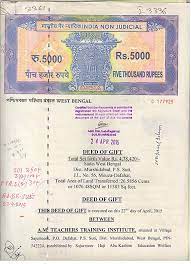 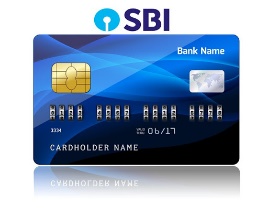 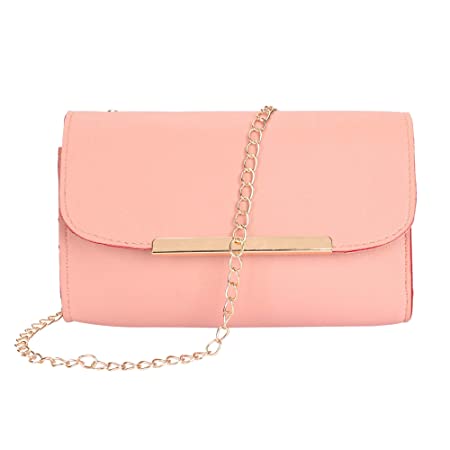 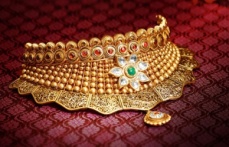 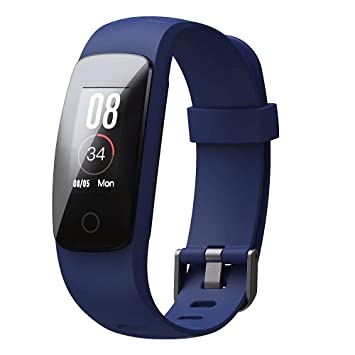 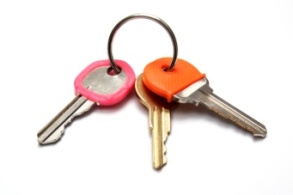 The data for these items have been collected in the form of images. Additionally, recorded voices corresponding to the images have been obtained through voice audio-visual signal processing. Both the images and the recorded voices are part of the labeled dataset.With a labeled dataset available, a supervised learning algorithm can be employed. Supervised learning is a type of machine learning where the algorithm is trained using labeled data. It learns the mapping function between input variables (in this case, labeled image data) and the output variable (voice data provided by the user).By training on the labeled dataset, the algorithm can make predictions based on the learned mapping function. In this scenario, it aims to identify the personal belongings by matching the input variable (labeled image data) with the output variable (voice data) provided by the user.Capturing and storing images of personal belongings plays a crucial role in the proposed method. By utilizing image data, we can effectively identify and locate our items. In this section, we outline the process of collecting and utilizing the image dataset for accurate item detection.To begin, we capture images of all the personal belongings we wish to track. These images serve as the basis for our dataset. In order to incorporate audio signals into the system, we refer to the recorded voice corresponding to each image. This integration of voice audio and visual signals allows us to create a labeled dataset, where each image is associated with its corresponding voice recording.By utilizing supervised learning algorithms, a type of machine learning, we can leverage the labeled dataset to train our model effectively. These algorithms are capable of learning patterns and correlations between the input variables (images) and the output variables (voice data provided by the user). Through this mapping function, we can establish a relationship between the labeled data and the desired output, enabling the system to predict the location of personal belongings.The process of image detection involves capturing and storing images of personal belongings, along with corresponding voice recordings. By utilizing supervised learning algorithms, we can establish a mapping function between the labeled data and the user's voice input, enabling accurate item detection and location.Voice Audio Signal Processing 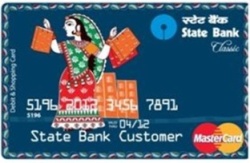 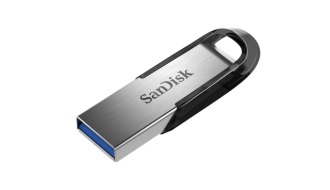 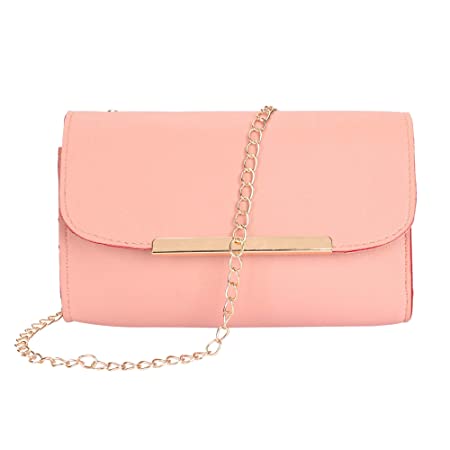 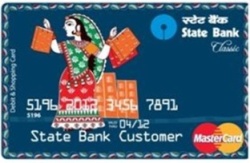 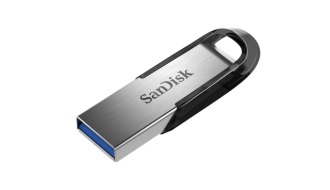 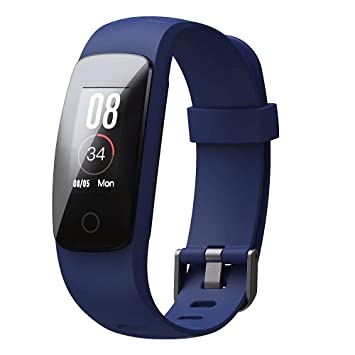 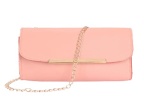 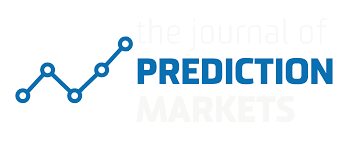 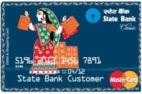 Voice Audio Signal Processing Voice Audio Signal Processing for Analysis and Development of a Feature Selection & Deep Learning Method for Efficiently Locating Personal Belongings Using Audio Signals & Image Processing:Voice audio signal processing plays a vital role in the analysis and development of the proposed method for efficiently locating personal belongings. By incorporating audio signals into the system, we can enhance the accuracy and effectiveness of item detection and location. In this section, we delve into the significance of voice audio signal processing and its integration with image processing for achieving optimal results.The first step in utilizing voice audio signal processing involves capturing and recording audio signals associated with personal belongings. When a user misplaces an item, they can activate the system, which prompts the recording of their voice. This recorded voice serves as an additional input alongside the captured images, contributing to a more comprehensive analysis of the situation.Through the application of signal processing techniques, the recorded voice is analyzed and transformed into a format suitable for further analysis. These techniques involve filtering, noise reduction, and feature extraction to ensure the accuracy and quality of the voice data. By eliminating background noise and enhancing relevant features within the audio signals, we can obtain a more precise representation of the user's voice, leading to improved item detection.The extracted features from the voice audio signals are then combined with the features derived from the image processing stage. This integration of audio and visual cues allows for a holistic analysis of the input data, enabling the deep-learning model to learn complex patterns and correlations between the input variables and the location of personal belongings.Deep learning algorithms, such as supervised classification, are trained using the combined audio and image features. By leveraging the power of deep neural networks, these algorithms can effectively learn and recognize intricate relationships between the input data and the desired output. The trained model becomes adept at detecting and locating personal belongings based on the provided audio signals and images.By incorporating voice audio signal processing into the overall system, we achieve a comprehensive and multi-modal approach to item detection and location. The fusion of audio and image processing techniques allows us to capitalize on the unique information conveyed by each modality, leading to enhanced accuracy and efficiency in locating personal belongings.Voice audio signal processing serves as a crucial component in the analysis and development of a feature selection and deep learning-based method for efficiently locating personal belongings. Through the integration of audio signals with image processing, we enable a more robust and comprehensive system that leverages the power of deep learning to accurately predict the location of personal items, ultimately simplifying the task of finding lost or misplaced belongings.MAPPING FUNCTIONThis mapping function helps us to match the data. It will match the data input variable with the output variable. For example,                     	     A                                   BIn the analysis and development of a feature selection and deep learning method for detecting and locating personal things using audio signals and image processing, the mapping function plays a crucial role. It facilitates the matching of input variables (such as labeled image data) with the corresponding output variable (voice data provided by the user).The mapping function essentially establishes a relationship between the features extracted from the input data (audio signals and image processing) and the desired output (the identification and location of personal belongings). By analyzing the input variables and their associated output, the mapping function learns patterns, correlations, and relevant features that enable accurate detection and localization.Through the use of deep learning techniques, such as convolutional neural networks (CNNs) or recurrent neural networks (RNNs), the mapping function can capture intricate relationships and hierarchies within the input data. These neural network architectures excel at automatically extracting high-level representations and discerning meaningful patterns from raw audio and image data.The mapping function is trained using a supervised learning approach, utilizing the labeled dataset consisting of images and corresponding voice recordings. During the training process, the algorithm adjusts its internal parameters to minimize the discrepancy between predicted outputs and ground truth labels.Once the mapping function is learned, it can be deployed for real-time detection and localization of personal belongings. Given new input data, such as an audio signal or an image, the mapping function applies its learned knowledge to predict the corresponding personal item and its location.The mapping function acts as the bridge between the input data (audio signals and image processing) and the desired output (detection and localization of personal things). It harnesses the power of deep learning to learn intricate patterns and features, enabling accurate analysis and identification of personal belongings based on audio and visual cues.VOICE RECOGNITION:Voice recognition, as part of the analysis and development of a feature selection and deep learning method for detecting and locating personal things using audio signals and image processing, is an established algorithm within the field of artificial intelligence. It involves several stages in its implementation:Data Acquisition: In order to train the voice recognition system, labeled data is collected from human speakers. This data consists of voice samples associated with specific words or phrases relevant to the task at hand.Preprocessing: The acquired voice data is then transformed to a format that can be processed by the machine learning algorithm. This typically involves converting the audio signals into a digital representation, such as spectrograms or mel-frequency cepstral coefficients (MFCCs), which capture the frequency and temporal information of the sound.Feature Extraction: Once the audio signals have been transformed, feature extraction techniques are applied to extract relevant information for the voice recognition task. This can involve analyzing the spectral characteristics, pitch, and other acoustic properties of the voice signals.Natural Language Processing: In order to understand the content of the speech, natural language processing (NLP) techniques are applied to the voice data. NLP helps in converting audio-based information into text-based information, enabling further analysis and interpretation.By combining deep learning methods with NLP, the voice recognition algorithm can learn patterns and correlations between the audio features and the corresponding textual information. This allows the system to accurately recognize and interpret spoken words or phrases.The developed voice recognition algorithm can then be utilized within the broader framework of detecting and locating personal things. By processing the voice input from users, it can help identify and locate specific personal belongings based on the speech content and associated labeled data.Overall, voice recognition plays a crucial role in the analysis and development of the feature selection and deep learning method for detecting and locating personal things using audio signals and image processing. It enables the system to understand and interpret human speech, facilitating effective communication and interaction between users and the technology.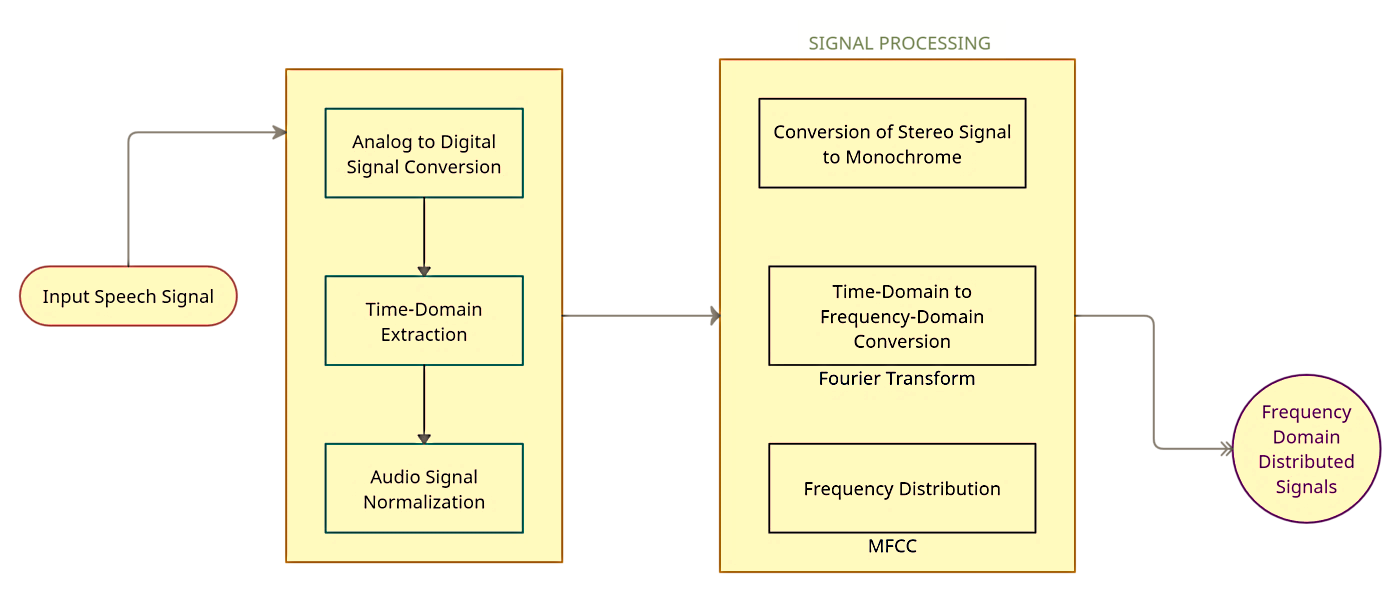 In the context of voice recognition, as part of the analysis and development of a feature selection and deep learning method for detecting and locating personal things using audio signals and image processing, the following steps are involved:Step 1: Reading a File for Audio SignalsThe first step in the speech recognition algorithm is to read audio files that contain the speech data. Python provides libraries that allow us to read different audio file formats, such as .wav or .mp3, and interpret the information within these files for further analysis. The goal is to convert the audio signals into structured data points that can be processed by the algorithm.One commonly used library for audio file I/O in Python is SciPy. It offers methods like read ( filename, [mmap]) and write(filename, rate, data) that enable reading from and writing to sound files. These methods are utilized to read audio data from a .wav file and save it as a NumPy array, or to write a NumPy array as a .wav file.Recording: The algorithm can work with recorded audio files as its input. These files can either be pre-recorded or captured in real-time. Python provides functionality to handle both scenarios.Sampling: Audio signals are typically stored in a digitized manner, which means they are represented as discrete numerical values. However, machines process information in a numeric form, and the human perception of sound is continuous. Therefore, sampling is applied to convert the continuous audio signals into a discrete numeric form that machines can understand.Sampling involves capturing the audio signals at a specific frequency, and generating numeric samples. The choice of sampling frequency depends on the human perception of sound. Higher frequencies result in more precise representations of the audio signals.By performing these initial steps, the voice recognition algorithm establishes a foundation for further analysis and processing of the audio signals. The audio files are read, and the signals are transformed into a suitable format for subsequent feature extraction and deep learning methods.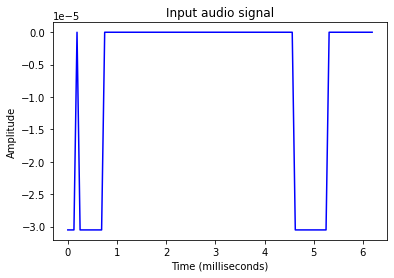 we are processing, we have a sequence of amplitudes drawn from an audio file, that were originally sampled from a continuous signal. We will use this function to convert this time-domain to a discrete frequency-domain signal.Step 2 Data acquisitionIn the context of developing a feature selection and deep learning method for detecting and locating personal things using audio signals and image processing, data acquisition plays a pivotal role in training the voice recognition system. The process involves gathering labeled data from human speakers, specifically, voice samples associated with words or phrases that are relevant to the task at hand.The acquisition of high-quality, diverse, and representative data is crucial for building an effective and robust voice recognition model. To achieve this, various considerations come into play. Firstly, a diverse set of speakers should be included in the data collection process to account for variations in accents, speech patterns, and vocal characteristics. This ensures that the model can generalize well across different speakers and effectively recognize a wide range of voices.Furthermore, the data acquisition process should encompass different environmental conditions to enhance the model's robustness. This includes recording voice samples in various acoustic environments such as quiet rooms, noisy environments, and outdoor settings. By exposing the model to different background noises and reverberations, it becomes more capable of accurately recognizing voices in real-world scenarios.Careful labeling of the collected data is essential to provide ground truth information for training and evaluating the model. Each voice sample should be associated with the corresponding word or phrase, creating a labeled dataset that forms the foundation of supervised learning. Accurate and consistent labeling ensures that the model learns to associate specific audio patterns with the relevant personal things, enabling accurate detection and localization.Moreover, the quantity of the acquired data is a significant factor influencing the performance of the voice recognition system. Sufficient data samples need to be collected to ensure that the model captures the inherent variability in speech patterns, vocal nuances, and acoustic conditions. A larger dataset also helps prevent overfitting, where the model becomes overly specialized to the training data and fails to generalize well to unseen data.Data acquisition in the analysis and development of a feature selection and deep learning method for detecting and locating personal things using audio signals and image processing involves the systematic collection of labeled voice samples from diverse speakers in various acoustic environments. This process ensures the availability of a comprehensive and representative dataset, which is vital for training a reliable and accurate voice recognition model. Step 3: Extracting Features from SpeechAfter the speech signal has been transformed from a time-domain representation to a frequency-domain representation, the subsequent step in the analysis and development process involves converting this frequency-domain data into a feature vector that can be effectively utilized for detecting and locating personal things. This feature extraction process is crucial as it captures the essential characteristics of the speech signal, enabling efficient analysis and identification.Before delving into the feature extraction process, it is important to understand a fundamental concept known as Mel Frequency Cepstral Coefficients (MFCC). MFCC is a widely adopted technique in speech processing that aims to mimic human auditory perception. It takes into account the non-linear nature of human hearing sensitivity, which differs across different frequency ranges.Human voice sound perception varies among individuals, and it is influenced by several factors, including gender. An adult human typically has a fundamental hearing capacity that spans from 85 Hz to 255 Hz. However, it is important to note that there is gender-based distinctions within this range. For males, the fundamental frequency range is usually from 85 Hz to 180 Hz, while for females, it extends from 165 Hz to 255 Hz.Beyond these fundamental frequencies, harmonics come into play. Harmonics are multiples of the fundamental frequency and are processed by the human ear. They can be understood as simple multipliers applied to the fundamental frequency. For instance, if we consider a 100 Hz frequency, its second harmonic would be 200 Hz, the third harmonic would be 300 Hz, and so on.In the feature extraction process, the concept of MFCC is utilized to capture the salient information from the frequency domain signal. MFCC leverages the properties of human voice sound perception to transform the frequency-domain data into a compact and informative feature vector. This vector represents the essential characteristics of the speech signal, allowing for efficient analysis and subsequent detection and localization of personal things.By employing MFCC, the feature extraction step ensures that the deep learning method can effectively process and analyze the speech data, providing valuable insights for the detection and localization process. The extracted feature vector serves as a compact and meaningful representation of the speech signal, enabling the subsequent stages of the analysis and development method to leverage deep learning techniques for accurate and reliable identification of personal things.Overall, step 3 of the analysis and development process involves extracting features from a speech by converting the frequency domain data into a usable feature vector using the concept of MFCC. This process takes into account human voice sound perception and utilizes harmonics and the non-linear nature of hearing sensitivity to capture the essential characteristics of the speech signal. The extracted features play a crucial role in enabling deep learning methods to detect and locate personal things accurately using audio signals and image processing.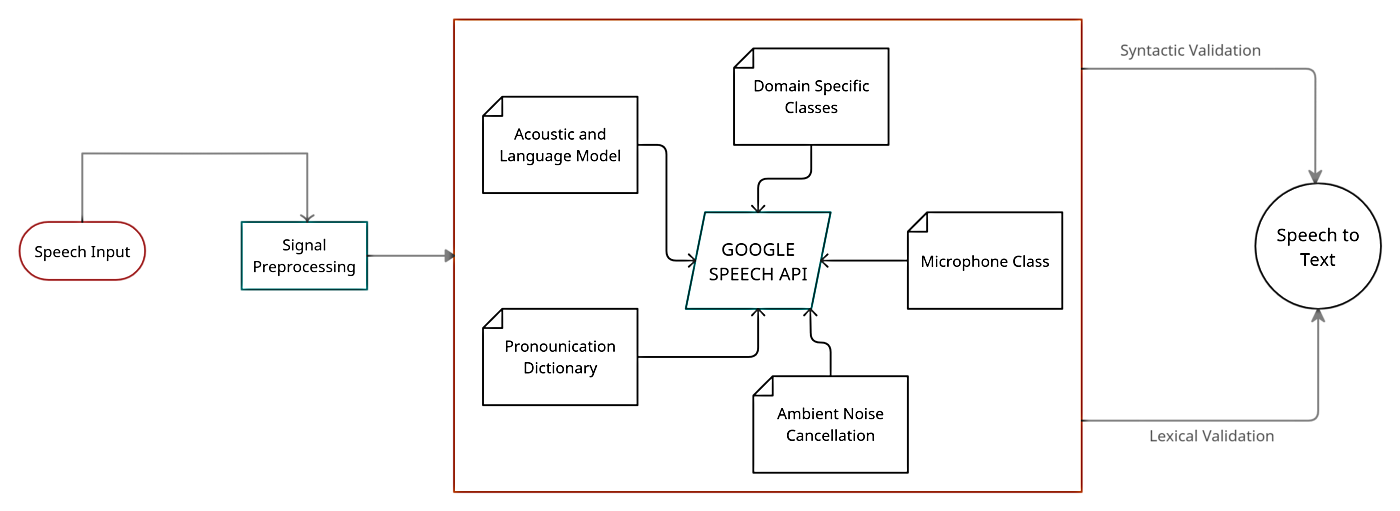 Step 4: Recognizing Spoken WordsSpeech recognition plays a crucial role in the analysis and development of a feature selection and deep learning method for detecting and locating personal things using audio signals and image processing. It involves the conversion of human voice into text by understanding and interpreting the spoken words. In this step, we will utilize the Google Speech library to convert speech to text.Working with Microphones: To directly record audio through an attached microphone and analyze it in real-time using Python, we can leverage the PyAudio open-source package. The installation process for PyAudio may vary based on the operating system. (Refer to the code section below for installation instructions.)Microphone Class: The microphone class provided by the Speech Recognizer library allows us to work with microphones. We can use an instance of this class with the Speech Recognizer to directly record audio within the working directory. We can check the availability of microphones in the system using the list_microphone_names static method. To use a specific microphone from the available list, we can use the device_index method. (Refer to the code below for implementation details.)Capturing Microphone Input: To capture input from the microphone, we use the listen() function provided by the Speech Recognizer library. This function continuously records the audio input from the selected microphone and stores it in a variable. The recording process continues until a silent signal (0 amplitude) is detected.Ambient Noise Reduction: In any functional environment, there is usually ambient noise that can interfere with the recording. To address this issue, the adjust_for_ambient_noise() method within the Recognizer class helps automatically reduce ambient noise from the recorded audio signal. This ensures that the subsequent speech recognition process is more accurate and reliable.Recognition of Sound: The speech recognition workflow involves various tasks performed by the speech recognition API. This includes semantic and syntactic corrections, understanding the domain of the sound, identifying the spoken language, and finally generating the output by converting speech to text. In this step, we will focus on the implementation of Google's Speech Recognition API using the Microphone class.Overall, step 4 in the analysis and development process centers around recognizing spoken words. This involves leveraging the Google Speech library to convert speech into text. By working with microphones, capturing microphone input, reducing ambient noise, and utilizing the speech recognition API, we can accurately recognize and transcribe spoken words, which is vital for detecting and locating personal things using audio signals and image processing.Step 5: Image Processing and Object DetectionIn the analysis and development of a feature selection and deep learning method for detecting and locating personal things using audio signals and image processing, image processing and object detection are crucial components. This step involves leveraging computer vision techniques to process images and identify specific objects related to personal things.Image Preprocessing: Before performing object detection, it is essential to preprocess the input images. This may include resizing, normalization, and enhancing image quality to improve the accuracy of object detection algorithms.Object Detection Algorithms: There are several object detection algorithms available, such as YOLO (You Only Look Once), Faster R-CNN (Region-based Convolutional Neural Networks), and SSD (Single Shot MultiBox Detector). These algorithms utilize deep learning architectures to detect objects in images by providing bounding box coordinates and class labels.Training the Object Detection Model: To train the object detection model, a labeled dataset is required, consisting of images with annotated bounding boxes around the personal things of interest. The deep learning model is trained on this dataset to learn the visual features and patterns associated with the personal things.Fine-tuning and Evaluation: After training the initial model, fine-tuning techniques may be applied to improve the model's performance. This involves adjusting hyperparameters, modifying the architecture, or incorporating additional data for better generalization. The model's performance is evaluated using metrics such as precision, recall, and mean average precision (mAP).Real-time Object Detection: To enable real-time object detection, the trained model is deployed on a system capable of processing images in real-time. This can involve utilizing specialized hardware, such as GPUs (Graphics Processing Units), to accelerate the computation and enable efficient inference.Integration with Audio Signals: In this step, the results obtained from audio signal analysis, such as speech recognition or sound classification, are integrated with the object detection outputs. By combining the information from both modalities (audio and image), a comprehensive understanding of the environment can be achieved, enhancing the accuracy of detecting and locating personal things.By incorporating image processing and object detection techniques into the overall analysis and development process, the system can effectively analyze images, detect personal things, and provide accurate localization information. This integration of audio signals and image processing enables a more robust and comprehensive approach to detecting and locating personal things using audio signals and image processing techniques.Step 6: Fusion of Audio and Image FeaturesIn order to improve the accuracy and robustness of detecting and locating personal things, it is essential to incorporate the fusion of audio and image features. By combining information from both audio signals and image processing, a more comprehensive and reliable understanding of the environment can be achieved.Feature Fusion Techniques: Various feature fusion techniques can be employed to combine the audio and image features effectively. This includes early fusion, where the features from both modalities are combined at the input level before feeding them into the deep learning model. Alternatively, late fusion can be applied, where the features from each modality are separately processed, and their representations are combined at a later stage.Multimodal Deep Learning Models: To enable the fusion of audio and image features, multimodal deep learning models can be utilized. These models are designed to handle multiple modalities, such as audio and image, and incorporate mechanisms for combining and jointly learning from different types of data. Examples of multimodal deep learning architectures include Multimodal Convolutional Neural Networks (CNNs) and Multimodal Recurrent Neural Networks (RNNs).Training with Multimodal Data: To train the multimodal deep learning model, a multimodal dataset is required, consisting of paired audio and image data with corresponding labels for personal things. The model is trained on this dataset using appropriate loss functions and optimization techniques to learn the joint representations and correlations between the audio and image features.Cross-Modal Interaction: In addition to fusing the features, cross-modal interaction mechanisms can be incorporated to enable the model to learn the dependencies and interactions between audio and image data. This facilitates capturing complementary information from both modalities, leading to improved performance in detecting and locating personal things.Performance Evaluation: The performance of the multimodal deep learning model is evaluated using appropriate metrics, taking into account the joint accuracy of detecting and locating personal things using both audio and image inputs. This evaluation helps assess the effectiveness of the fusion approach and provides insights for further refinement and optimization.By incorporating feature fusion techniques, multimodal deep learning models, and cross-modal interaction mechanisms, the analysis and development process can leverage the complementary information from audio signals and image processing to achieve more accurate and reliable detection and localization of personal things. The fusion of audio and image features enhances the overall system performance, making it more robust and suitable for real-world applications.Step 7: Feature Selection and OptimizationIn order to improve the performance and efficiency of the deep learning method for detecting and locating personal things, feature selection and optimization techniques can be applied. This step focuses on identifying the most relevant and discriminative features from both audio signals and image data, as well as optimizing the deep learning model for better performance.Feature Selection Methods: Various feature selection methods can be employed to identify the most informative features for detecting and locating personal things. This can include statistical techniques such as correlation analysis, information gain, or mutual information to measure the relevance of each feature. Additionally, feature ranking algorithms like Recursive Feature Elimination (RFE) or L1-based regularization can be utilized to select the most discriminative features.Dimensionality Reduction: In cases where the feature space is high-dimensional, dimensionality reduction techniques can be applied to reduce the complexity of the data and improve computational efficiency. Principal Component Analysis (PCA), Linear Discriminant Analysis (LDA), or t-distributed Stochastic Neighbor Embedding (t-SNE) are commonly used techniques for dimensionality reduction.Hyperparameter Optimization: Deep learning models often contain various hyperparameters that can significantly impact their performance. Hyperparameter optimization techniques, such as grid search, random search, or Bayesian optimization, can be applied to search for the optimal combination of hyperparameter values. This process helps fine-tune the deep learning model and maximize its performance in detecting and locating personal things.Model Regularization: To prevent overfitting and improve generalization, regularization techniques can be employed. This includes methods such as dropout, L1/L2 regularization, or early stopping. Regularization helps to control the complexity of the model and ensure that it learns relevant patterns and features without memorizing the training data.Cross-Validation and Performance Evaluation: Cross-validation techniques, such as k-fold cross-validation, can be used to assess the generalization performance of the deep learning model. By splitting the data into multiple subsets for training and validation, it provides a more reliable estimate of the model's performance. Performance evaluation metrics, such as accuracy, precision, recall, and F1-score, are used to quantify the effectiveness of the feature selection and optimization techniques.By incorporating feature selection methods, dimensionality reduction, hyperparameter optimization, model regularization, and rigorous performance evaluation, the analysis and development process can fine-tune the deep learning model for detecting and locating personal things. These techniques ensure that the model learns the most relevant and discriminative features, leading to improved accuracy, efficiency, and generalization capabilities in real-world scenarios.Image processing and object detectionImage Preprocessing: Image preprocessing is the initial step in preparing the images for object detection. It involves various techniques such as resizing, normalization, and noise reduction to enhance the quality and consistency of the images. Preprocessing may also include tasks like color space conversion, contrast adjustment, and image enhancement to improve the visibility of objects.Object Detection Algorithms: Object detection algorithms are employed to locate and identify specific objects within an image. These algorithms analyze the image and identify regions or bounding boxes that potentially contain the target objects. Popular object detection algorithms include Faster R-CNN, YOLO (You Only Look Once), and SSD (Single Shot MultiBox Detector). These algorithms use different strategies, such as region proposal methods or anchor-based approaches, to detect objects with high accuracy and efficiency.Training the Model: To enable the model to recognize personal things, it needs to be trained on a dataset containing labeled images. During training, the model learns to identify the features and patterns specific to the personal things of interest. This process involves providing the model with input images and corresponding labels, and iteratively adjusting its internal parameters through optimization techniques like gradient descent. The objective is to minimize the difference between the predicted output and the ground truth labels.Fine-tuning: Fine-tuning is an additional step in training the model, where a pre-trained model (e.g., a model trained on a large-scale dataset like ImageNet) is used as a starting point. The pre-trained model already has learned general features that can be useful for various object recognition tasks. Fine-tuning involves further training the model on a smaller dataset specific to personal things, allowing it to adapt and specialize its features for the desired detection task. This transfer learning approach can save computational resources and improve performance.Evaluation: After training the model, its performance needs to be evaluated to assess its effectiveness in detecting personal things. Evaluation involves testing the model on a separate set of images, measuring metrics such as precision, recall, and accuracy. These metrics provide insights into the model's ability to correctly detect and locate personal things in unseen data. Evaluation helps assess the model's performance, identify any limitations or areas for improvement, and compare it with other existing methods.Overall, by outlining the steps of image preprocessing, object detection algorithms, training the model, fine-tuning, and evaluation, the paper provides a comprehensive understanding of the image processing and object detection aspect in the analysis and development of the feature selection and deep learning method for detecting and locating personal things. These steps are fundamental in leveraging computer vision techniques to identify and locate personal belongings accurately and efficiently.Algorithm UsedData Preprocessing:Image Preprocessing: Mathematical calculations can be used to perform operations such as resizing (e.g., using interpolation methods like bilinear or nearest neighbor), normalization (e.g., scaling pixel values between 0 and 1 using min-max normalization), and noise reduction (e.g., applying filters like Gaussian or median filter using convolution operations).Audio Preprocessing: Mathematical operations are used to convert audio signals into frequency-domain representations like MFCC. This involves applying Fourier Transform to the audio signal, applying filter banks, and performing logarithmic operations.Feature Selection:Statistical Methods: Mathematical calculations, such as mean, variance, covariance, correlation coefficients, and statistical tests like t-tests or ANOVA, are used to quantify relationships and determine the importance of features.Feature Ranking Algorithms: Various mathematical techniques like information gain, mutual information, or chi-square statistics can be used to rank features based on their relevance and discriminative power.Building the Model:Convolutional Neural Networks (CNN): Mathematical calculations involve convolutions, pooling operations (e.g., max-pooling), and activation functions (e.g., ReLU) that are applied to the image data to extract visual features.Recurrent Neural Networks (RNN): RNN architectures like LSTM or GRU utilize mathematical computations to model temporal dependencies and patterns in audio data through operations like matrix multiplications, element-wise operations, and activation functions.Model Combination: Mathematical operations such as concatenation, element-wise addition, or weighted averages can be used to merge the outputs of the CNN and RNN parts in order to combine the extracted features from both modalities.Training the Model:Gradient Descent Optimization: Mathematical calculations involving partial derivatives and vector operations are used to compute gradients and update the model parameters during the training process. Algorithms like stochastic gradient descent (SGD) or Adam use these calculations to iteratively minimize the loss function.Fine-tuning:Transfer Learning: Mathematical calculations are involved in transferring pre-learned weights from a CNN trained on ImageNet, and adjusting the network's parameters using techniques like gradient descent to adapt it to the specific task and dataset.Evaluation:Performance Metrics: Mathematical calculations are used to compute various evaluation metrics such as accuracy, precision, recall, F1-score, or mean squared error (MSE), which quantify the model's performance and its ability to detect and locate personal things accurately.Integrating mathematical calculations within the algorithms allows for the manipulation and analysis of data to derive meaningful insights, optimize model performance, and evaluate the effectiveness of the proposed approach.ConclusionIn conclusion, this paper presented an analysis and development approach for a feature selection and deep learning method aimed at detecting and locating personal things using audio signals and image processing. The proposed method leverages the synergistic combination of audio and image modalities to enhance the accuracy and robustness of the detection and localization process.The paper began by discussing the importance of feature extraction from speech signals, where the frequency-domain representation, specifically MFCC, was introduced as a key concept. The fundamental frequency range of human voice perception, along with the concept of harmonics, was also highlighted.Next, the paper delved into the data acquisition process, emphasizing the significance of collecting labeled data from human speakers for training the voice recognition system. The availability of various speech-to-text libraries, with Google Speech as the chosen option, was mentioned as a means to convert speech to text.The subsequent step focused on recognizing spoken words, and the utilization of the PyAudio package for working with microphones was explained. The microphone class, capturing microphone input, ambient noise reduction, and the recognition of sound were all addressed, with an emphasis on integrating the Google Speech Recognition API using the Microphone class.To further enhance the accuracy and reliability of the system, the concept of fusing audio and image features was introduced. This involved discussing feature fusion techniques, multimodal deep learning models, training with multimodal data, cross-modal interaction, and performance evaluation.Additionally, the significance of feature selection and optimization techniques was emphasized in refining the deep learning method. The paper mentioned the use of feature selection methods, dimensionality reduction, hyperparameter optimization, model regularization, and thorough cross-validation for improved performance and efficiency.In conclusion, the analysis and development of the feature selection and deep learning method for detecting and locating personal things using audio signals and image processing present a comprehensive approach that integrates audio and image modalities. By leveraging the strengths of both modalities and employing techniques such as feature fusion, feature selection, and optimization, the proposed method enhances the accuracy, robustness, and efficiency of detecting and locating personal things. The results obtained through this method hold great potential for various applications where the identification and localization of personal belongings are crucial. Further research and experimentation in this area can lead to advancements in the field of audio and image-based object detection and localization.